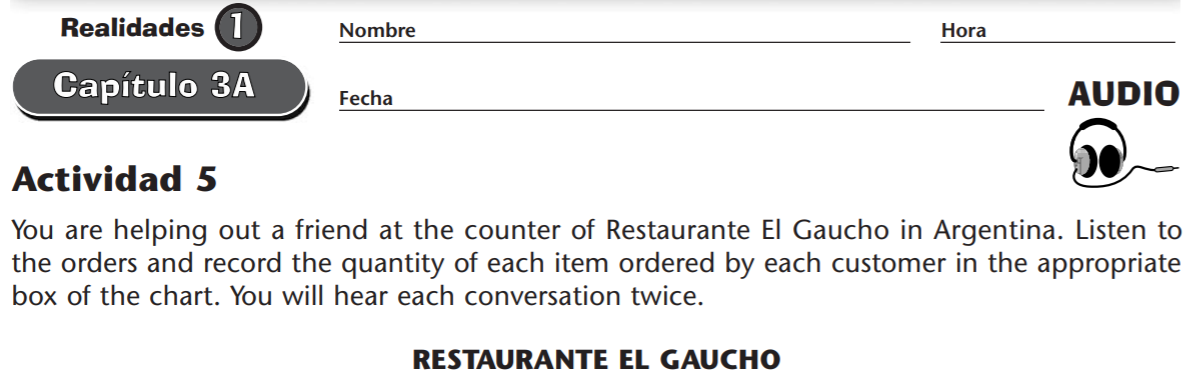 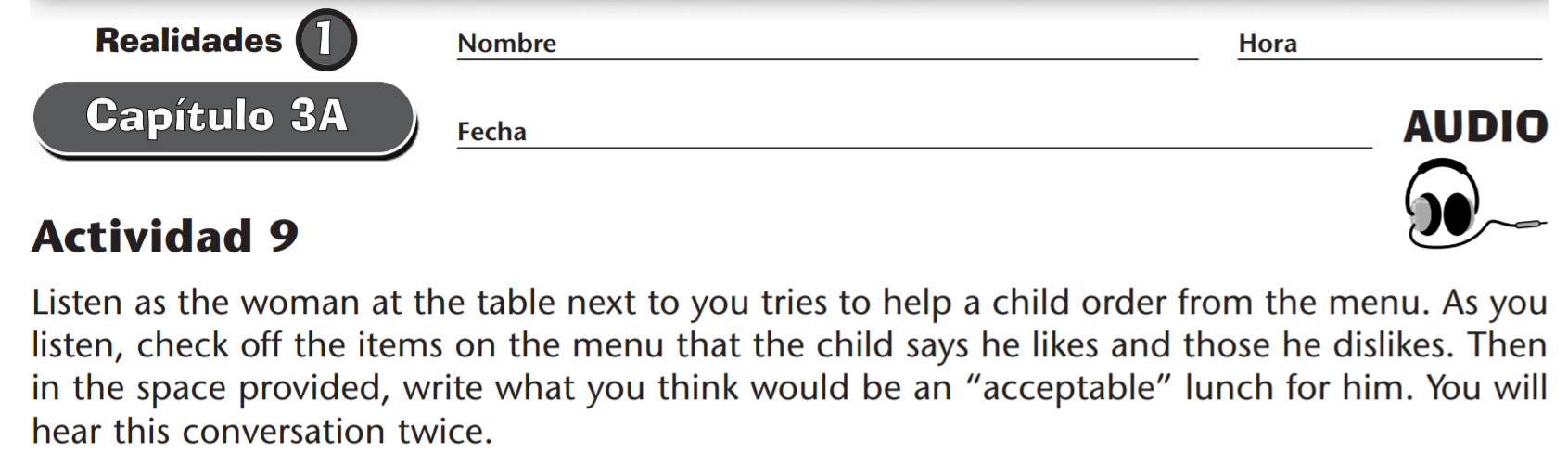 Un almuerzo bueno para Beto es _________El almuerzoCliente 1Cliente 2Cliente 3Cliente 4EnsaladaHamburguesaHamburguesa con quesoSándwich de jamón y quesoPerro calientePizzaPapas fritasRefrescoTé heladoGalletas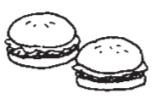 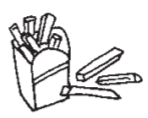 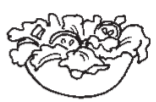 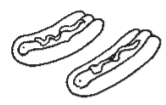 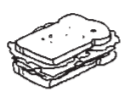 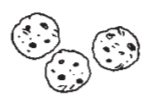 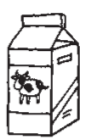 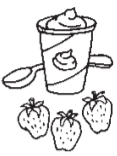 Le gustaNo le gusta